Министерство образования и науки РоссииФедеральное государственное бюджетное образовательное учреждение высшего образования«Бурятский государственный университет» (ФГБОУ ВО БГУ)Кафедра эконометрики и прикладной экономикиМЕТОДИЧЕСКИЕ УКАЗАНИЯДЛЯ ОБУЧАЮЩИХСЯ ПО ПРОХОЖДЕНИЮ УЧЕБНОЙ ПРАКТИКИТип практики – Б2.У.1 Практика по получению первичных профессиональных умений и навыков(переработанные для набора 2017 г.)Направление подготовки 38.03.01 — «Экономика» Профиль - «Математические методы в экономике»Квалификация (степень) выпускника: БакалаврФорма обучения ОчнаяУлан-Удэ, 2017Данные методические указания содержат требования к организации учебной практики, разъясняют процесс прохождения практики, определяют структуру отчета по практике, в т.ч. требования по его оформлению, а также критерии оценивания защиты отчета по практике.Оглавление3ВведениеДанные методические рекомендации определяют порядок проведения преддипломной практики обучающихся в ФГБОУ ВО «БГУ» по направлению 38.03.01 Экономика.Данные рекомендации составлены на основании следующих нормативных правовыхактов:Федеральный закон «Об образовании в Российской Федерации» от 29.12.2012г. № 273-ФЗ (с изменениями и дополнениями, вступившими в силу 21.07.2014);Приказ Минобрнауки России от 19.12.2013 № 1367«Об утверждении Порядка организации и осуществления образовательной деятельности по образовательным программам высшего образования – программам бакалавриата, программам специалитета, программам магистратуры»;Приказ Минобрнауки России от 27 ноября 2015 года № 1383 «Об утверждении Положения о практике обучающихся, осваивающих основные профессиональные образовательные программы высшего образования»;Приказ Минобрнауки России от 29.06.2015 №636 «Об утверждении Порядка проведения государственной итоговой аттестации по образовательным программам высшего образования – программам бакалавриата, программам специалитета и программам магистратуры»;Федеральный государственный образовательный стандарт высшего образования по направлению 38.03.01 «Экономика», утвержденный приказом Минобрнауки от 12.11.2015 № 1327;Нормативно-методические документы Минобрнауки России;Устав ФГБОУ ВО «Бурятский государственный университет»;Нормативно-методические документы по организации учебного процесса БГУ.Цели практикиЦелью проведения учебной практики является закрепление, углубление теоретической подготовки обучающегося по направлению 38.03.01Экономика, приобретение им первичных профессиональных умений и навыков, приобретение практических навыков самостоятельной исследовательской и аналитической деятельности.Задачи практикиЗадачами практики являются:закрепление теоретических знаний, полученных при изучении базовых дисциплин;освоение приемов и методов восприятия, обобщения и анализа информации в области профессиональной деятельности;изучение	основных	практических	навыков	в	будущей	профессиональной деятельности.Место, сроки и порядок проведения практикиОбучающиеся проходят практику на предприятиях и организациях различного профиля, в том числе в органах государственного и муниципального управления. Местом прохождения практики могут быть предприятия, коммерческие организации различных организационно-правовых форм (государственные, муниципальные, частные, производственные кооперативы, хозяйственные товарищества и общества), некоммерческие организации и объединения, органы государственной власти и муниципального управления. Профильные организации должны отвечать следующим основным требованиям:соответствовать специализации (профилю подготовки)обучающихся;располагать	квалифицированными	кадрами	для	руководства	практикой обучающихся.Место практики выбирается обучающимся, исходя из предоставляемого кафедрой перечня договоров университета с организациями и предприятиями (Приложение 1), или из собственных возможностей при наличии письменного согласия руководителя предприятия, подписанного договора (Приложение 2).Для направления обучающихся на практику в установленные учебными планами и графиками учебного процесса сроками кафедрой подготавливаются следующие документы:заявления обучающихся о направлении на практику (Приложение 3);договоры, заключенные между Университетом и профильными организациями о приеме обучающихся на практику (Приложение 2);приказы о направлении обучающихся на практику;направление обучающихся на практику (Приложение 4)В случае, если практика осуществляется для обучающихся, являющихся инвалидами и лицами с ограниченными возможностями здоровья, то Университет и профильная организация должны соответствовать условиям организации обучения обучающихся с ограниченными возможностями здоровья, определяющегося адаптированной образовательной программой, а для инвалидов также в соответствии с индивидуальной программой реабилитации инвалида.Университетом, профильной организацией должны быть созданы специальные условия для прохождения практики обучающимися с ограниченными возможностями здоровья и инвалидов.Под специальными условиями для прохождения практики обучающимися с ограниченными возможностями здоровья и инвалидов понимаются условия обучения таких обучающихся, включающие в себя использование специальных образовательных программ иметодов обучения и воспитания, специальных учебников, учебных пособий и дидактических материалов, специальных технических средств обучения коллективного и индивидуального пользования, предоставление услуг ассистента (помощника), оказывающего обучающимся необходимую техническую помощь, проведение групповых и индивидуальных коррекционных занятий, обеспечение доступа к зданиям организаций и другие условия, без которых невозможно или затруднено освоение образовательных программ обучающимися с ограниченными возможностями здоровья и инвалидов.В целях доступности прохождения практики инвалидами и лицами с ограниченными возможностями здоровья Университетом, профильной организацией обеспечивается:Для инвалидов и лиц с ограниченными возможностями здоровья по зрению:а) наличие альтернативной версии официального сайта Университета, профильной организации в сети «Интернет» для слабовидящих;б) размещение в доступных для обучающихся, являющихся слепыми или слабовидящими, местах и в адаптированной форме (с учетом их особых потребностей) справочной информации (информация должна быть выполнена крупным рельефно- контрастным шрифтом (на белом или желтом фоне) и продублирована шрифтом Брайля);в) присутствие ассистента, оказывающего обучающемуся необходимую помощь;г) обеспечение выпуска альтернативных форматов печатных материалов (крупный шрифт или аудиофайлы);д) обеспечение доступа обучающегося, являющегося слепым и использующего собаку- поводыря, к зданию Университета, профильной организации.Для инвалидов и лиц с ограниченными возможностями здоровья по слуху:а) дублирование звуковой справочной информации визуальной (установка мониторов с возможностью трансляции субтитров (мониторы, их размеры и количество необходимо определять с учетом размеров помещения));б) обеспечение надлежащими звуковыми средствами воспроизведения информации.Для инвалидов и лиц с ограниченными возможностями здоровья, имеющих нарушения опорно-двигательного аппарата, материально- технические условия Университета, профильной организации должны обеспечивать возможность беспрепятственного доступа обучающихся в учебные помещения, столовые, туалетные и другие помещения Университета, профильной организации, а также пребывания в указанных помещениях (наличие пандусов, поручней, расширенных дверных проемов, лифтов, локальное понижение стоек-барьеров; наличие специальных кресел и других приспособлений).Сроки прохождения учебной практики определены рабочим учебным планом – 1 курс, 2 семестр (с 44 по 45 неделю)Рабочие места обучающихсяПри выборе места практики обучающемуся и его руководителю необходимо иметь в виду, что выполняемая обучающимся практическая работа должна отвечать следующим требованиям:обязательно соответствовать квалификации «бакалавр» направления «Экономика»;соответствовать научным интересам, уровню и направлению подготовки обучающегося;быть актуальной и содержать новые результаты.В период практики обучающийся работает в экономических службах и отделах предприятия, выполняющих функции согласно профилю образовательной программы обучающегося. На крупных предприятиях обучающийся может проходить практику в одном из цехов или подразделений основного производства.На период практики предприятие может зачислить обучающегося-практиканта на штатную должность, профиль которой отвечает программе практики. В случае отсутствия такой возможности обучающийся выполняет обязанности помощника соответствующего работника службы управления.Для руководства практикой обучающихся предприятие выделяет квалифицированныхспециалистов, которые создают обучающимся необходимые условия для успешного прохождения практики; знакомят их с предприятием, обеспечивают доступ к необходимой документации.Во время практики обучающийся должен выполнять правила внутреннего распорядка, действующие на предприятии, участвовать вместе с работниками службы (отдела) предприятия в выполнении текущих работ, в социологических опросах и других действиях согласно конкретного их задания.Для руководства практикой проводимой в организациях назначается руководитель практики от организации из числа лиц относящихся к профессорско-преподавательскому составу университета.Руководителем практики от организации (университета) и руководителем практики от профильной организации составляется совместный рабочий график (план) проведения практики.Направление на практику оформляется распорядительным актом - приказом руководителя организации -ректором с указанием закрепления каждого обучающегося за организацией или профильной организацией, а также с указанием вида и сроков прохождения практики.Руководитель практики от организации (университета):составляет рабочий график (план) проведения практики;разрабатывает индивидуальные задания для обучающихся, выполняемые в период практики;участвует в распределении обучающихся по рабочим местам и видам работ в организации;осуществляет контроль за соблюдением сроков проведения практики и соответствием ее содержания требованиям, установленным образовательной программой ВО;оказывает методическую помощь обучающимся при выполнении ими индивидуальных заданий, а также при сборе материалов к выпускной квалификационной работе в ходе преддипломной практики;оценивает результаты прохождения практики обучающимися;по окончании практики разрабатывают отчет о пройденной практике и рассматривают его на заседании кафедры не позднее чем за 2 недели после окончания практики (в случае выездной практики отчеты представляются в Учебно-методическое управление).Руководитель практики от профильной организации:согласовывает индивидуальные задания, содержание и планируемые результаты практики;предоставляет рабочие места обучающимся;обеспечивает безопасные условия прохождения практики обучающимся, отвечающие санитарным правилам и требованиям охраны труда;проводит инструктаж обучающихся по ознакомлению с требованиями охраны труда, техники безопасности, пожарной безопасности, а также правилами внутреннего трудового распорядка.Обучающиеся в период прохождения практики обязаны:полностью выполнять индивидуальные задания, предусмотренные программой практики;подчиняться действующим в профильных организациях и в Университете правилам внутреннего распорядка;изучить и выполнять правила эксплуатации оборудования, техники безопасности, охраны труда, пожарной безопасности и другие условия работы;нести ответственность за выполняемую работу и ее результаты наравне со штатнымиработниками;вести дневник практики;представить руководителю практики письменный отчет о выполнении всех заданий и сдать дифференцированный зачет по практике.Структура и содержание учебной практикиОбщая	трудоемкость	учебной	практики	составляет	3	зачетных	единиц,	108 академических часов, 2 неделиФормы отчетности по итогам практикиФормами отчетности по итогам прохождения данной практики являются: дневник практики, отчет о прохождении практики.Цель отчета – определение степени полноты изучения обучающимся программы практики. Отчет должен показать уровень сформированности компетенций обучающегося, его способность практически оценивать эффективность работы, как в целом, так и по  профильным направлениям в конкретной организации и состоять из:Введение (цель, место, дата начала и продолжительность практики, краткий переченьосновных работ и заданий, выполненных в процессе практики) Содержательная частьОрганизационно-правовая характеристика предприятия (базы практики)содержит: правовые аспекты функционирования предприятия (полное наименование, место положения, почтовый	адрес,	нормативно-правовые	акты	регламентирующие деятельность);организационно-правовую форму (особенности, преимущества и недостатки); цели функционирования предприятия, характеристику организационной структуры, производственной структуры, должностных инструкций и техники безопасности)Производственно-экономическая характеристика предприятия содержит: характеристику внешней и внутренней среды организации, анализа финансового состояния организации и основных экономических показателей, тенденций развития предприятия, разработка предложений по совершенствованию деятельности организации, разработка проектов, управленческих решенийНаучно-исследовательское заданиеПроцесс выполнения включает в себя следующие этапы: 1) формулирование темы; 2) сбор и анализ данных; 3) формулировка гипотезы; 4) проверка и обоснование гипотезы; 5) формулировка выводов; 6) оформление исследования и представление его результатов.Заключение (описать навыки и умения, приобретенные за время практики; дать предложения по совершенствованию организации работы предприятия; сделать индивидуальные выводы о практической значимости для себя проведенного вида практики)Отчет следует оформлять с соблюдением следующих требований:титульный лист должен быть оформлен в соответствии с приложением 5;обязательно должно быть «Содержание» с указанием разделов и подразделов, а также страниц, с которых они начинаются;сплошная нумерация страниц, таблиц и приложений.К отчету прилагается отзыв-характеристика на обучающегося, написанная руководителем практики или консультантом от предприятия, за их подписью и печатью.В приложении к отчету группируются все статистические, справочные и другие данные, относящиеся к изучаемой проблеме.Приведенная структура отчета носит ориентировочный характер и может видоизменяться по согласованию с руководителем дипломного проекта в зависимости от объекта и темы исследования.Требования к оформлению отчета. Отчет о учебной практике выполняется на листах формата А4 (210х297мм) на одной стороне листа, обязательно в компьютерном наборе. Размеры полей страницы: левое – 30 мм, правое – 10 мм, верхнее – 20 мм, нижнее – 20 мм. Допускается применение в работе отдельных листов формата А3 (297х420 мм) для иллюстраций и таблиц в виде приложений.Текст отчета должен быть выполнен аккуратно, без подчисток и помарок, литературным языком, с использованием общепринятой экономической терминологии. При изложении обязательных требований в тексте отчета должны применяться слова«следует»,	«должен»,	«необходимо»	и	т.п.	При	этом	допускается	использовать повествовательную форму изложения текста, например, «указывают», «применяют» и т.д.В тексте работы не допускается:применять обороты разговорной речи, техницизмы, профессионализмы;применять для одного и того же понятия различные научно-технические термины, близкие по смыслу (синонимы);применять сокращения слов, кроме общепринятых; сокращать обозначения единиц физических величин, если они употребляются без цифр, за исключением единиц величин в головках и боковиках таблиц, и в расшифровках буквенных обозначений, входящих в формулы и рисунки.в тексте документа, за исключением формул, таблиц и рисунков, не допускается: применять математический знак минус (-) перед отрицательным значением величины (следует писать слово минус);применять без числовых значений математические знаки больше, равно и т.д.Также при оформлении текста не разрешается использовать жирный шрифт, курсив (кроме формул и приложений) и подчеркивание заголовков или отдельных частей текста.Текст работы должен быть отпечатан через полтора межстрочных интервала, 14 шрифтом Times New Roman, абзац – 15 мм.Нумерация страниц в тексте и приложений должна быть сквозной. При этом первой страницей является титульный лист. Однако, номер страницы на нем не проставляется.Подразделы и пункты имеют сквозную нумерацию внутри раздела. Например: 1 Риски коммерческой деятельности (раздел)1.1 Методы оценки рисков (Подраздел)1.1.1 Статистические методы оценки рисков (Пункт)К отчету прилагается дневник прохождения практики (приложение 5), который подписывается руководителем от организации-базы практики и заверяется печатью организации-базы практики.Дневник практики, является основным документом, подтверждающим прохождение обучающимся учебной практики, в котором отражается вся его текущая работа в ходе практики:календарный план выполнения обучающимся программы учебной практики с отметками о его выполнении. План составляется совместно с руководителями практики от кафедры и предприятия;индивидуальные задания, выданные обучающемуся, и их выполнение;оценка работы и характеристика обучающегося за период практики со стороны руководителей практики от предприятия и кафедры.Непредставление обучающимися отчетов в установленные сроки следует рассматривать как нарушение дисциплины и невыполнение учебного плана. К таким обучающимся могут быть применены меры взыскания - не допуск к сессии или к посещению занятий до сдачи и защиты отчета и т.д.Учебно-методическое и информационное обеспечение практикиОсновная литератураКоршунов В.В. Экономика организации (предприятия) : учебник для бакалавров / Коршунов В.В. – 2-е изд., перераб. и доп. – М. : Юрайт, 2013. – 433 с. – (Бакалавр. Базовый курс).Сергеев И.В. Экономика организации (предприятия) : учеб.и практикум для приклад. бакалавриата / Сергеев И.В., Веретенникова И.И. – 6-е изд., перераб. и доп. – М. : Юрайт, 2015. – 510 с.Экономическая теория: учебник для обучающихся бакалавриата, обучающихся по направлениям подготовки "Экономика" и "Менеджмент"/[И. К. Ларионов [и др.] ; под ред. И. К. Ларионова. —Москва: Дашков и К°, 2013. —407 с. Информатика/Грошев А.С., Закляков П.В.. —Москва: ДМК Пресс, 2014Дополнительная литератураМИКРОЭКОНОМИКА: Учебник и практикум / Тарасевич Л.С., Гребенников П.И., Леусский А.И.. —М.: Издательство Юрайт, 2014. —547 с.Экономика организации (предприятия): учеб./А.М.Лопарева. —Москва: Финансы и статистика, 2014. —240 с.Информационные системы в экономике: учебное пособие для обучающихся всех форм обучения по направлению 080100.62 - Экономика/М. М. Геращенко; Федер. гос.  бюджет. образоват. учреждение высш. проф. образования "Рос. акад. нар. хоз-ва и гос. службы при Президенте Рос. Федерации", Сиб. ин-т управления. —Новосибирск: РАНХиГС, 2014. — 203 с.Экономика организации (предприятия): учебник для обучающихся высших учебных заведений, обучающихся по направлениям подготовки "Экономика" и "Менеджмент" (квалификация "бакалавр")/Е. Ю. Алексейчева, М. Д. Магомедов, И. Б. Костин; Моск. гос. акад. делового администрирования. —Москва: Дашков и К°, 2014. —290 с.Экономическая теория: учебник для бакалавров : для обучающихся, обучающихся  по направлению "Экономика" и экономическим специальностям/[Е. Н. Лобачева [и др.] ; под ред. Е. Н. Лобачевой; Моск. гос. техн. ун-т им. Н. Э. Баумана. —Москва: Юрайт, 2014. —516 с. Информатика/Толстяков Р.Р., Забавникова Т.Ю., Попова Т.В.. —Москва: Флинта,2012Интернет-ресурсы:Федеральный портал. Российское образование. http://www.edu.ru/Российский образовательный портал. http://www.school.edu.ru/default.aspФедеральный образовательный портал. Экономика. Социология. Менеджмент. http://ecsocman.hse.ru/Информационно-коммуникационные	технологии	в	образовании. http://www.ict.edu.ru/Архив научных журналов издательства http://iopscience.iop.org/Приложение 1Список традиционных мест прохождения практики12Приложение 2ДОГОВОР №  	о прохождении практики обучающихся ФГБОУ ВО «БГУ»г. Улан-Удэ	«_    »_ 	_ 20 	г.Федеральное государственное бюджетное образовательное учреждение высшего образования      «Бурятский      государственный      университет»,      далее      именуемое«Университет», в лице ректора Мошкина Николая Ильича, действующего на основании Устава,	с	одной	стороны,	и 	  в   лице 	,  действующего  на  основании 	, далее именуемый(ое, ая)«Организация», с другой стороны, заключили   настоящий   договор   о   прохождении   практики   обучающихся   ФГБОУ   ВО«Бурятский государственный университет» на следующих условиях.Предмет договора.Университет направляет в Организацию обучающихся (обучающихся, обучающихся по программам бакалавриата, специалитета, магистратуры, а также аспирантов, ординаторов), осваивающих основные профессиональные образовательные программы высшего образования, а также обучающихся (обучающихся), осваивающих основные профессиональные образовательные программы среднего профессионального образования, (далее - обучающиеся) для прохождения ими учебной, производственной, в т.ч. преддипломной практик, применения теоретических знаний, полученных в Университете, в соответствии с требованиями Федерального государственного образовательного стандарта высшего образования, Федерального государственного образовательного стандарта среднего профессионального образования.Обязанности сторон.Университет обязан:Назначать руководителя практики обучающихся от Университета, который обязан установить связь с руководителями практики от Организации, совместно с ними составить рабочий график (план) проведения практики, тематику индивидуальных заданий для обучающихся, выполняемых в период практики.Обеспечивать предварительную профессиональную подготовку обучающихся, изучение и соблюдение ими правил техники безопасности, охраны труда на рабочем месте и других правил.Принимать участие в распределении обучающихся по рабочим местам или в перемещении их по видам работ.Осуществлять контроль через руководителей практики от Организации за соблюдением сроков практики и ее содержанием.Оказывать методическую помощь обучающимся при выполнении ими индивидуальных заданий, а также при сборе материалов к выпускной квалификационной работе в ходе преддипломной практики.Оценивать результаты выполнения обучающимися программы практики.Организация обязана:Назначать руководителя практики от Организации, который совместно с руководителем практики от Университета, должен осуществлять контроль за организациейпрактики.Ознакомить обучающихся с правилами внутреннего трудового распорядка, противопожарной безопасности и другими правилами, действующими в Организации, и обеспечить их соблюдение обучающимися.Обеспечивать распределение обучающихся по рабочим местам или обеспечивать перемещение их по видам работ через руководителя практики от Организации.Оценивать результаты выполнения обучающимися программы практики и выдать отчетные документы, заверенные печатью Организации.Обеспечивать безопасные условия прохождения практики для обучающихся, отвечающие санитарным правилам и требованиям охраны труда, предоставить средства индивидуальной защиты.Ответственность сторон.Меры ответственности сторон применяются в соответствии с нормами гражданского, трудового законодательства, действующего на территории Российской Федерации и Республики Бурятия.Особые условия.При наличии в Организации вакантной должности, работа на которой соответствует требованиям к содержанию практики, с обучающимся может быть заключен срочный трудовой договор о замещении такой должности.При согласовании сторон допускается проведение практики в составе специализированных сезонных или студенческих отрядов, и в порядке индивидуальной подготовки у специалистов и рабочих, имеющих соответствующую квалификацию.Сроки проведения практики устанавливаются Университетом с учетом теоретической подготовленности обучающихся, возможностей учебно-производственной базы Университета и Организации и в соответствии с учебным планом и графиком учебного процесса.Учебная и производственная практики могут осуществляться как в непрерывной и дискретной формах, так и в форме практики с теоретическим обучением.Обучающимся, имеющим стаж практической работы по профилю образовательной программы, по решению соответствующих кафедр на основе промежуточной аттестации могут быть зачтены учебная и производственная (за исключением преддипломной) практики.Продолжительность рабочего дня для обучающихся при прохождении практики в Организации составляет для обучающихся в возрасте от 16 до 18 лет не более 35 часов в неделю (ст. 92 ТК РФ), в возрасте от 18 и старше не более 40 часов в неделю (ст. 91 ТК РФ). Для обучающихся в возрасте до 16 лет продолжительность рабочего дня при прохождении практики составляет не более 24 часов в неделю (ст. 92 ТК РФ).С момента зачисления обучающихся на практику в качестве практикантов на рабочие места на период практики на них распространяются правила охраны труда и правила внутреннего трудового распорядка, действующие в Организации.Практика для обучающихся с ограниченными возможностями здоровья и инвалидов проводится с учетом особенностей их психофизического развития, индивидуальных возможностей и состояния здоровья.Обучающиеся, не выполнившие программы практик по уважительной причине, направляются на практику вторично, в свободное от занятий время. Обучающиеся, не выполнившие программы практик или получившие отрицательную оценку, могут быть отчислены из Университета как имеющие академическую задолженность в порядке, предусмотренном Уставом Университета.При прохождении практик, предусматривающих выполнение работ, при выполнении которых проводятся обязательные предварительные и периодическиемедицинские осмотры (обследования), обучающиеся проходят соответствующие медицинские осмотры (обследования) в соответствии с Порядком проведения обязательных предварительных и периодических медицинских осмотров (обследований) работников, занятых на тяжелых работах и на работах с вредными и (или) опасными условиями труда, утвержденным приказом Министерства здравоохранения и социального развития  Российской Федерации от 12 апреля 2011 г. № 302н (зарегистрирован Министерством юстиции Российской Федерации 21 октября 2011 г., регистрационный №22111), с изменениями, внесенными приказами Министерства здравоохранения Российской Федерации от 15 мая 2013 г. № 296н (зарегистрирован Министерством юстиции Российской Федерации 3 июля 2013 г., регистрационный № 28970) и от 5 декабря 2014 г. № 801н (зарегистрирован Министерством юстиции Российской Федерации 3 февраля 2015 г., регистрационный № 35848).Порядок разрешения споров.Университет и Организация должны приложить все усилия, чтобы разрешить все противоречия или спорные вопросы, возникающие между сторонами в рамках настоящего договора путем прямых переговоров к обоюдному удовлетворению сторон.Прочие условия.Сроки действия настоящего договора  составляют: с «___»_	 	20 _ г.по «_    _»__ 	20 г.Настоящий Договор вступает в силу с даты его подписания сторонами.Любые изменения и дополнения к настоящему договору действительны лишь при условии, что они совершены в письменной форме и подписаны уполномоченными на то представителями сторон. Приложения к настоящему договору составляют его неотъемлемую часть.Настоящий договор составлен в 2 (двух) экземплярах на русском языке. Оба экземпляра обладают равной юридической силой. У каждой из сторон находится один экземпляр настоящего договора.Юридические адреса и подписи сторон.Приложение 3Директору ИЭУ Профессору, доктору экономических наукЕ.Н.Ванчиковой обучающегося 	курса 	группыочной формы обучения по направлению подготовки 38.03.01Экономика (Фамилия, имя, отчество обучающегося)Тел.:	 e-mail: 	ЗаявлениеПрошу   направить   меня   для прохождения    	практики) практики в период с 	г. по 	г. в:(указать вид1. 	(наименование	организации,	с	которой	заключен	договор	о	практикеобучающихся)Судимости/ь (не имею/имею) 	.«_ 	» 	20 	г.(подпись)Приложение 4НАПРАВЛЕНИЕ НА ПРАКТИКУРуководителю 	(Наименование организации)(ФИО руководителя)Уважаемый(ая) 	!В    соответствии    с    договором    от   «_    »_ 		20     г.   № 			 Бурятский	государственный	университет		направляет	Вам	для прохождения 			практики в(Указать вид практики)структурных	подразделениях	Вашей	организации	с	« 	»__ 	20 	г.	по«_    »_ 	20 	г.  обучающегося    	курса 	формы обучения поспециальности	/		направлению подготовки 		:(шифр/код, наименование специальности / направления подготовки)(ФИО обучающегося)Практика проводится в соответствии с Положением о порядке проведения практики обучающихся в ФГБОУ ВО «Бурятский государственный университет».Просим Вас обеспечить руководство практикой и оказать содействие в сборе необходимого информационного материала.По	окончании	практики	просим	представить	на	обучающегося	отзыв	– характеристику о качестве выполненных им работ за время прохождения практики.Декан/директор факультета/института/колледжа 	(ФИО, подпись)М.П.	«_    »_ 	20 	г.19Приложение 5Министерство образования и науки Российской ФедерацииФедеральное государственное бюджетное образовательное учреждениевысшего образования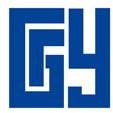 БУРЯТСКИЙ	BURYATГОСУДАРСТВЕННЫЙ	STATEУНИВЕРСИТЕТ	UNIVERSITYДНЕВНИК ПРАКТИКИОбучающегося  	(ФИО)Улан-Удэ 20 	г.Порядок заполнения и ведения дневникаДневник заполняется обучающимся и регулярно ведется в течение всей практики. Получив дневник, обучающийся заполняет обложку и разделы:«Общие сведения» (раздел 1),«Дата выезда из университета» (раздел 2),«Индивидуальное задание» по всем пунктам (раздел 3).Эти разделы должны быть подписаны указанными в дневнике лицами, а в соответствующих местах проставлена печать университета (факультета/института/колледжа) или предприятия. Прибыв на место практики, обучающийся обязан зарегистрировать факт прибытия (раздел 2).Записи в разделе 4 вносятся ежедневно. Они дают краткие сведения о проделанной работе. По окончании практики обучающийся пишет отчет, который подписывается руководителем практики от предприятия.Руководитель практики от предприятия заполняет в дневнике характеристику на обучающегося и выставляет оценку за практику (раздел 5,8).Руководитель практики от БГУ заполняет в дневнике характеристику на обучающегося и выставляет оценку за практику (раздел 6,8).Комиссия кафедры по результатам защиты отчета по практике дает итоговое заключение кафедры, выставляется итоговая оценка за практику (раздел 7,8).По окончании практики обучающийся регистрирует факт выезда с предприятия и прибытия в БГУ (раздел 2).Дневник хранится в университете (на кафедре) в течение 5 лет. Примечание:	в	случае	полевой	(учебно-выездной,	производственно-выездной) практики (учебно-тренировочных сборов) и практики, проходящей внутри университета при заполнении дневника практики необходимо обратить внимание на следующее:руководителем практики от предприятия считать руководителя практики от БГУ;в разделе 1 пункты 6 и 9 не заполняются;раздел 2 не заполняется.Раздел первыйОБЩИЕ СВЕДЕНИЯФамилия  	Имя, Отчество 	Курс 	Факультет/институт/колледж 	Форма обучения 	Группа 	Предприятие 	Местонахождение практики 	Вид практики 	Руководитель практики от БГУ 	Руководитель практики от предприятия  	Сроки практики по учебному плану 	Декан/директорфакультета/института/колледжа 	(ФИО, подпись)М.П.	«_    »_ 	20 	г.Раздел второйДАТА ПРОХОЖДЕНИЯ ПРАКТИКИДата выезда из университета	«_ 	»_ 	20 	г. Подпись, печать.Дата прибытия на место работы	«_ 	»_ 	20 	г. Подпись, печать.Дата выезда с места работы	«_ 	»_ 	20 	г. Подпись, печать.Дата прибытия в университет	«_ 	»_ 	20 	г. Подпись, печать.Раздел третийИНДИВИДУАЛЬНОЕ ЗАДАНИЕ ОБУЧАЮЩЕГОСЯ ПО ПРАКТИКЕ(заполняется обучающимся по согласованию с руководителем практики от БГУ)Планируемое содержание работы на практике (в т.ч. по теме курсовой (выпускной квалификационной) работы):Ориентировочная тема курсовой (выпускной квалификационной) работы*:Рекомендации по сбору материала для курсовой (выпускной квалификационной)работы*:Оценка состояния выполнения курсовой (выпускной квалификационной) работы кмоменту окончания практики*:* – данные пункты заполняются при необходимостиОбучающийся 	(Подпись)Руководитель практики от БГУ 	(Подпись)Руководитель практики от предприятия  	(Подпись)Раздел четвертыйСВЕДЕНИЯ О РАБОТЕ В ПЕРИОД ПРАКТИКИРуководитель практики от предприятия 	(Подпись)Раздел пятыйХАРАКТЕРИСТИКА НА ОБУЧАЮЩЕГОСЯ 	-Руководитель практики от предприятия 	(Подпись)«_    »_ 	20 	г.Раздел шестойХАРАКТЕРИСТИКА НА ОБУЧАЮЩЕГОСЯРуководитель практики от БГУ 	(Подпись)«_    »_ 	20 	г.Раздел седьмойИТОГОВОЕ ЗАКЛЮЧЕНИЕ КОМИССИИ КАФЕДРЫ ПО РЕЗУЛЬТАТАМ ЗАЩИТЫ ОТЧЕТА ПО ПРАКТИКЕобучающегося 	(ФИО)Председатель комиссии 	(Подпись, ФИО)«_    »_ 	20 	г.Раздел восьмойИТОГОВЫЕ ОЦЕНКИ ЗА ПРАКТИКУРуководитель практики от предприятия 	(оценка, подпись)Руководитель практики от БГУ 	(оценка, подпись)Итоговая оценка за практику 	(оценка, подпись)Приложение 6МИНИСТЕРСТВО ОБРАЗОВАНИЯ И НАУКИ РОССИЙСКОЙ ФЕДЕРАЦИИ ФГБОУ ВО «БУРЯТСКИЙ ГОСУДАРСТВЕННЫЙ УНИВЕРСИТЕТ»ИНСТИТУТ ЭКОНОМИКИ И УПРАВЛЕНИЯ КАФЕДРА ЭКОНОМЕТРИКИ И ПРИКЛАДНОЙ ЭКОНОМИКИОТЧЕТО прохождении 	практики(название практики)(вид практики)обучающегося 		 	курса(Ф.И.О.)направления подготовки 38.03.01 «Экономика»Место прохождения практики 	Срок практики с « 	» 	20    г. по  « 	»_ 	_20 г.Практикант: 		 	(Ф.И.О.)	(подпись)Согласовано:Руководитель практики от организации (предприятия)(Ф.И.О., должность)	(подпись)Руководитель практики от Университета(Ф.И.О., должность)	(подпись)Текст отчета:(Отчет по практике должен содержать сведения о выполненной обучающимся работе в период практики (отчет о выполнении индивидуального задания), краткое описание структуры и деятельности предприятия (учреждения, организации).п/пРазделы	(этапы) практикиВиды работ на практике, включая самостоятельную работуобучающихся и трудоемкость (в академ. часах)Виды работ на практике, включая самостоятельную работуобучающихся и трудоемкость (в академ. часах)Формы	текущегоконтроляп/пРазделы	(этапы) практикиВиды работАкадем.часы1.ОрганизационныйОформление документов для прохожденияпрактики.2 часаЗнакомство	сколлективом.Прибытие на базу-практики, согласование подразделения, в котором будет организовано рабочее место.Прохождение вводного инструктажа по технике безопасности по месту практики.6 часовУстная	беседа	с руководителемпрактики от базы.2.АналитическийСбор материала для написания отчета12 часовКонсультации	с руководителемпрактики от кафедры. Отзыв	руководителя практики		от	базы практики.по практике.12 часовКонсультации	с руководителемпрактики от кафедры. Отзыв	руководителя практики		от	базы практики.Участие	в	выполнении	отдельныхКонсультации	с руководителемпрактики от кафедры. Отзыв	руководителя практики		от	базы практики.видов	работ	(в	т.ч.	научно-Консультации	с руководителемпрактики от кафедры. Отзыв	руководителя практики		от	базы практики.исследовательских,  прикладных  грантов ипроектов), а также разработке и реализации30 часовКонсультации	с руководителемпрактики от кафедры. Отзыв	руководителя практики		от	базы практики.проектов	в	области	профильногоКонсультации	с руководителемпрактики от кафедры. Отзыв	руководителя практики		от	базы практики.направления.Консультации	с руководителемпрактики от кафедры. Отзыв	руководителя практики		от	базы практики.Самостоятельное	выполнениеКонсультации	с руководителемпрактики от кафедры. Отзыв	руководителя практики		от	базы практики.отдельных	видов	работ	в	рамкахКонсультации	с руководителемпрактики от кафедры. Отзыв	руководителя практики		от	базы практики.должностных обязанностей специалиста поКонсультации	с руководителемпрактики от кафедры. Отзыв	руководителя практики		от	базы практики.профильному направлению (по заданиюКонсультации	с руководителемпрактики от кафедры. Отзыв	руководителя практики		от	базы практики.руководителя	практикой	от	кафедры).Руководитель	практики	осуществляет20 часовКонсультации	с руководителемпрактики от кафедры. Отзыв	руководителя практики		от	базы практики.регулярное	организационно-методическоеКонсультации	с руководителемпрактики от кафедры. Отзыв	руководителя практики		от	базы практики.руководство и контроль за ходом практикиКонсультации	с руководителемпрактики от кафедры. Отзыв	руководителя практики		от	базы практики.в целом, помогает в сборе необходимыхКонсультации	с руководителемпрактики от кафедры. Отзыв	руководителя практики		от	базы практики.материалов.Консультации	с руководителемпрактики от кафедры. Отзыв	руководителя практики		от	базы практики.3Научно-Анализ	и	отбор	научной	литературы,Раздел	отчета	оисследовательскийсоставление	библиографий	повыполненииопределенным темам10 часовисследовательскогозадания	отруководителя	откафедры4ОтчетныйОбработка и систематизация собранногоЗащита	отчета	онормативного и фактического материала. Оформление	отчета	о	прохождении28 часовпрохождении практики.практики.ИтогоИтогоИтого108 часовБГТРК ГТРК "Бурятия"МАОУ ДОД "ДЮСШ № 17"МАОУ ДОД "СДЮСШОР №1"МАОУ ДОД "СДЮСШОР №10"МАОУ ДОД "СДЮСШОР №11"МАОУ ДОД ДЮСШ № 5МБОУ ДОД "Детско-юношеская спортивная школа №13" г. Улан-УдэОАО "Байкал-Наран Тур"ООО "Гарант-Право"ООО "BMG"ООО "Агентство "Глобус тур"ООО "Азиатско-Тихоокеанский банк"ООО "Байкал Профит"ООО "Байкал ЭКСПО"ООО "Бюро путешествий и экскурсий"ООО "Компания "Ниппон"ООО "Ландшафтный дизайн Забайкалья"ООО "Полиглот"ООО "Профит-тур"ООО "Русский мир"ООО "Спутник Бурятия"ООО "Телекомпания Мир-Бурятия"ООО "Туристическое агентство "Байкал-Интур"ООО "Фарма"ООО "ЮРЭНСО"ООО ВостсибагропромснабООО Компания ГарантРИГ "Полиграфик" (ИП Бабкин О.В.)ООО "Гостиница "Бурятия""ОАО "Водоканал"ОАО "Улан-Удэнское приборостроительное производственное объединение"ООО "Медиа-Центр"ООО "Литера"ООО "Купон"ООО "Компьютерный центр "СТЭК""Новосибирский филиал ОАО "Росгосстрах Банк"Филиал ФГБУ "Информационно-аналитический центр поддержки ГАС "Правосудие"" в Республике БурятияООО "Байкалсофт"ИП "Шагжитаров А.Р."ООО "Сибирь-Медиа"ООО "Бриз"ООО "Бурятмяспром"ООО "Снежный Барс"ООО "Гаражи"ООО "Байкал Продакшн"ИП "Трофимова Е.П." (Агенство недвижимости "Президент")ООО "Авангард"ИП "Канаева Е.Д." ("МЕРИДИАН +")ООО "АНКОМ"МБОУ ДО "ЦДОД Радуга талантов"ОАО "Улан-Удэнский авиационный завод"ООО "Байкал-Партнер"ООО "Партнер"ИП "Филиппов Ю.М." (автосервис "Драйв")ГАУЗ "Городская поликлиника №2"ИП Ильин А.С.ИП Пластинин М.А.МБОУ "Центр диагностики и консультирования"ООО Медицинский центр "Диамед"ООО "ЭКСПЕРТ ПЛЮС"ООО "Славия-Тех"ООО "Прогресс Авто"ООО "Панорама"ООО "ВВС"ООО "Снежный Барс"ООО "БПП Конус"ООО "РБ-Софт"ООО "ИнформПолис"АО "Желдорреммаш"ИП Усов Д.Ю.ИП Федоров М.М.УНИВЕРСИТЕТФГБОУ	ВО	«Бурятский государственный университет»Юридический и фактический адрес: Республика Бурятия, 670000,г. Улан-Удэ, ул. Смолина, 24а ИНН 0323085259 КПП 032601001ОКПО 42760089ОКВЭД 80.30.1 УФК по РБ(ФГБОУ ВО БГУ л/с 20026Х19150) р/с 40501810700002000002в Отделение – НБ Республика Бурятия БИК 048142001Тел.:(3012) 297-170, факс: (3012) 297-140Ректор 	Н.И. Мошкин м.п.ОРГАНИЗАЦИЯ 	( 	)м.п.670000, Республика Бурятия, г. Улан-Удэ, ул. Смолина, 24-аТел.: (301-2) 29-71-70, факс: (301-2) 29-71-40E-mail:univer@bsu.ru670000,	Russia,Buryatia,Ulan-Ude,	24	a Smolin St.Phone (301-2) 29-71-70, fax: (301-2) 29-71-40E-mail: univer@bsu.ruЧисло,месяц, годКраткое содержание выполняемых работ